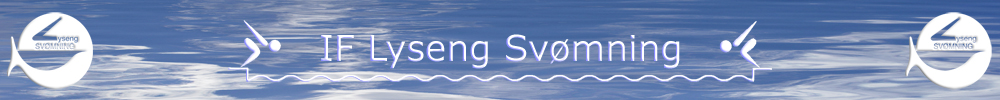 Generalforsamling i IF Lyseng svømning. 10. april 2018.1. Valg af dirigent: Hans HørmannGeneralforsamlingen er lovlige indkaldt.2. Formandens beretning v/Morten Lindholm.Rekord antal medlemmer. Stort frafald blandt de unge 12-16-årige, selvom der er lavet nye tiltag for denne gruppe.Der blev afholdt 2 Aqua-camps samt 1 Sommer sjov ved Ballehage i den forgangne sæson med stor succes.Aktivitets aftener fredag aften har været en stor succes.Nedbrud i klubmodul i forbindelse med sæson tilmelding i jan. Dette skabte frustrationer. Fine resultater i AAS. Flere svømmere udtaget landsholdsamlinger, og til landshold og i denne forbindelse vundet medaljer – Nordisk mesterskab.Klubben er blevet medlem af DHIF, qua svømmere med handicap på AAS1.AA2 skiftet træner midt i sæsonen. Det er medlemmerne og forældrene som skaber klubben.3. Regnskab samt forelæggelse af budget v/kasser Helle Hansen.Se vedhæftet bilag.Regnskabet er godkendt.4. Fastsættelse af kontingent.Gennemsnitligt stigning 20 kr. i svømmeskolen og på motionsholdene.Konkurrenceholdene stiger 100 kr.  Vedtaget5. Behandling af indkommende forslag. Der ikke kommet forslag.6. Valg til bestyrelsen.På valg: Malene Kristensen – modtager genvalg:  ValgtFlemming Sørensen – modtager genvalg: ValgtHelle Hansen - modtager genvalg: ValgtNikolaj Hansen – modtager ikke genvalg:  Morten Stig Johansen er valgt.7. Valg af suppleanter:Bestyrelsen vil forsøge at finde suppleanter.8. Valg af revisorKristian Lund – modtager genvalg: Valgt9. Eventuelt.Der diskuteres officials uddannelse efter info fra Hans Hørmann som er  tilknyttet svømmeunionen.Tak til Ulla for kage Tak til Hans Hørmann som dirigent.Tak for god ro og orden.M.v.h.  Ann-Charlott HjertmanNæste Bestyrelsesmøde mandag den 30. april kl. 18.00(  med spisning)